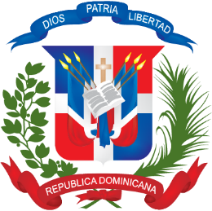 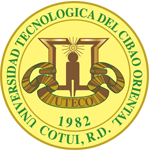 CIRCULAR No.01A TODOS LOS OFERENTES CONFORME AL REGISTRO DE INTERESADOSEl Comité de Compras y Contrataciones de  les informa que, en fecha  recibimos la siguiente pregunta: , la cual contestamos a continuación:Resolución Única: (Nombre y Firma de la autoridad competente)_________________________________________________________(Cargo de la autoridad competente)